Добар ден ученици од 9 одделение.Во рамките на потребата за продолжување на вашето образование во вонредни услови, согласно наставната програма треба да изработиме скреч програма која предвидува  НАСТАНИ И ИНТЕРАКТИВНОСТ. За оваа тема ќе добиете материјали во текот на неделата за изработка на едностави скреч програми кои предвидуваат вклучување на интерактивнот и настани (те. events)Но како што направивме договор, за да можете релативно спремни да ја дочекате наставната содржина по предметот Информатика за I година средно образование, продолжуваме со изучување на основите на програмскиот јазик Ц++.Во училиште поради немањето потполни услови за Интернет конекција до секој компјутер, како и бројноста на ова одделение, се одлучивме за инсталација на програмскиот пакет CodeBloks, кој за жал не ги дава посакуваните резултати...често знаеше да се блокира и да го оневозможи понатамошното решавање на задачите.Затоа предлагам сите да ја користите интернет платформата repl.it која нуди on-line програмирање во повеќе програмски јазици вклучувајќи го и пј(програмскиот јазик) Ц++. Изгледот на текст едиторот и делот каде се гледа резултатот од стартуваниор програм изгледа вака: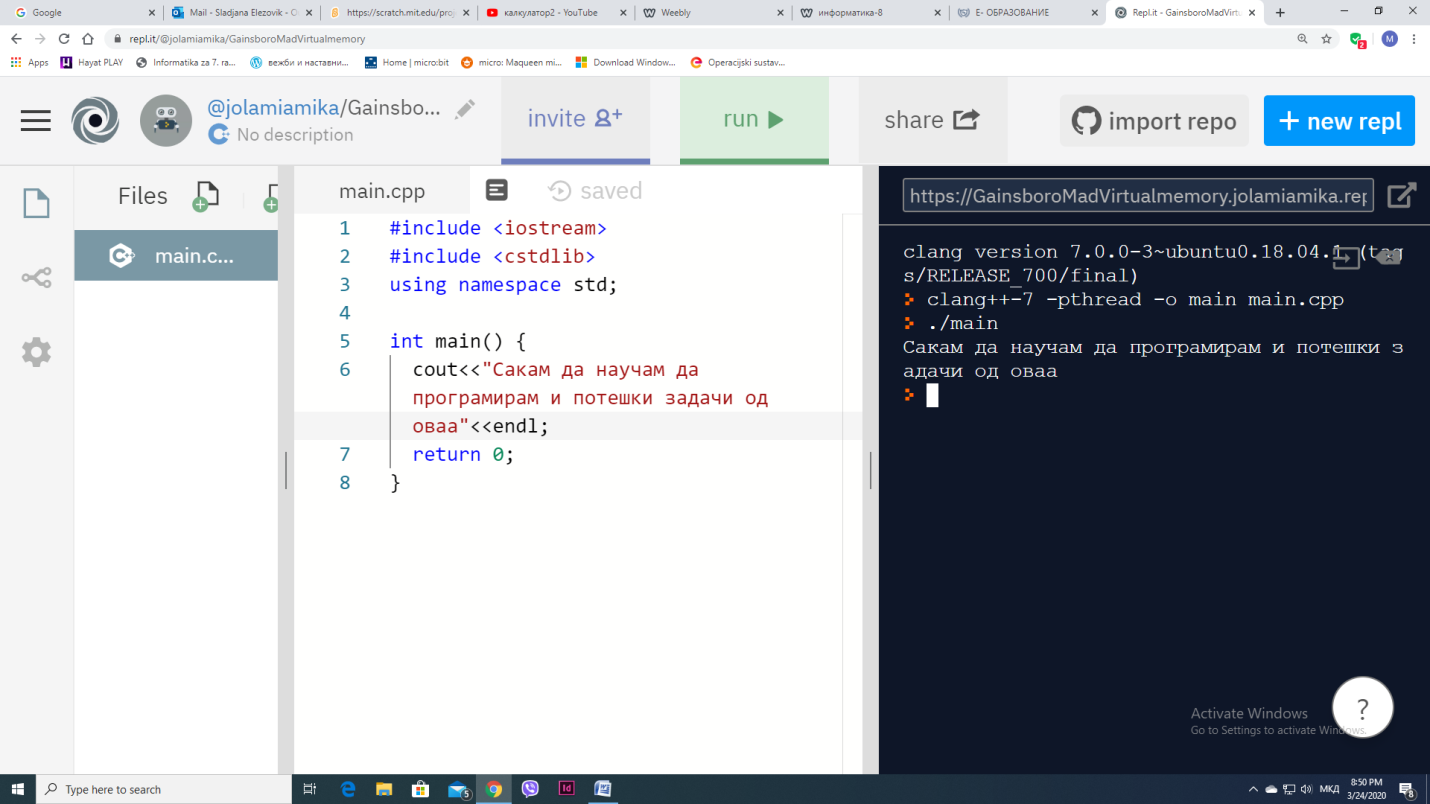 За да можеме трајно да го сочуваме нашиот програм ги преземаме следните акции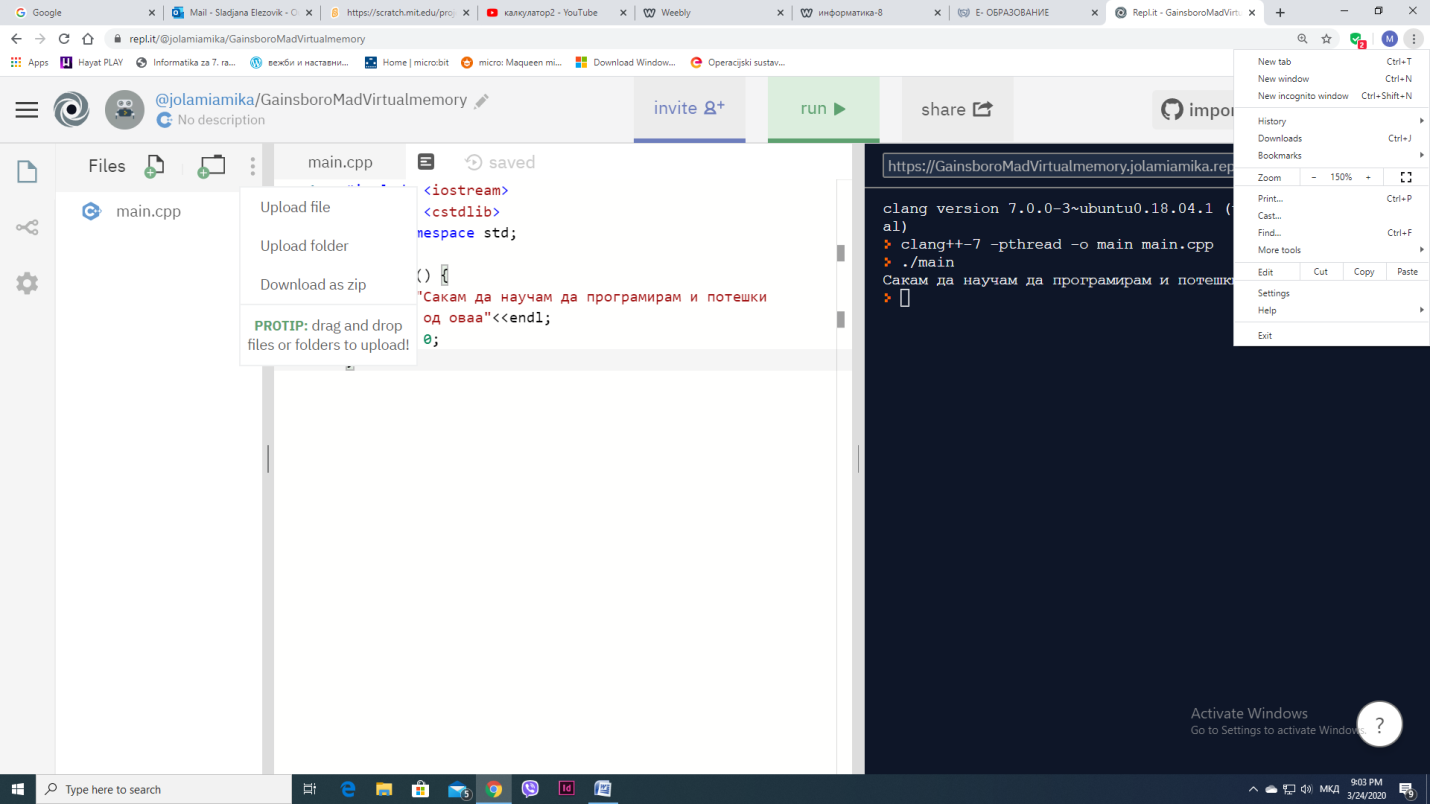 
задача Напиши програма во пј C++ која на екранот ќе дава излез: “Се надевам дека сите вие сте здрави и расположени за учење ц++“Се што треба да направите е да ги повторите горе споменатите наредби и во делот cout<<” да го сместите новиот текст. Зачувајте го на хард диск како primer1.cpp и испратете го на
 e-mail:joladesign@hotmail.comЗа значењето на секоја од горе споменатите наредби во следниот документ.Пријатна работаЗадача+За оние кои сакаат и можат повеќе еден предизвик:Наместо една реченица вашата програма нека испишува 2 реченици по ваш избор и зачувајте го на хард диск како primer2.cpp и испратете го на e-mail:joladesign@hotmail.comПријатна работаНаставник по информатика
Слаѓана Јола Елезовиќ